Nursery News and Banter November2019Well…….here we go, lets start a busy term on the run up to Christmas!!! We have a lot of exciting things planned for our Stay, Play and Learn Wednesdays. A list was given out to parents that attended the planning meeting. If you would like a copy please see a member of staff.Nursery will be closed for two in-service days on Monday 18th and Tuesday 19th November. Nursery staff are attending a Literacy In The Outdoors course in Peterhead.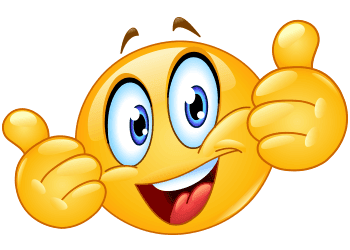 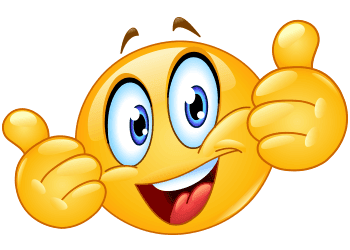 Winter is coming!!!We go out daily so please ensure your child has appropriate clothing to suit the weather. A warm jacket, hat and gloves would be great.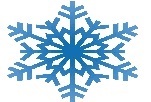 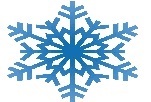 Children in NeedNursery will be raising funds for BBC Children in Need starting Monday 11th Nov with a dress as you please. Come to Nursery dressed as you wish for a £1 donation. Tuesday 12th November Nursery will have cakes for sale for a 20p donation and Wednesday 13th November at 11am we will be having a sponsored toddle/walk, all parents and children are welcome to attend. A sponsor form is attached to raise funds.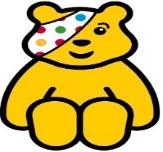 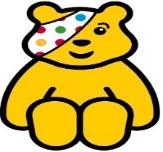 Christmas FairOur school is having a Christmas Fair on Saturday 16th November from 10 – 12pm. All Nursery parents, families and children are welcome along to enjoy the fun and browse the stalls attending. There will be a Santa’s grotto and an opportunity to have a fine cup of tea. Hope to see you all there.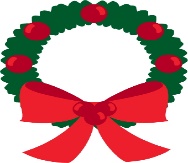 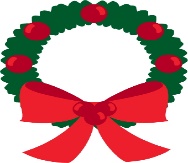 Dates for your DiaryMonday 11th November – Children in Need, come as you please, £1 donation.Tuesday 12th November – children in Need, cakes for sale, 20p donation.Wednesday 13th November – Children in Need, Sponsored walk/toddle.Monday 18th November – Nursery closed, in-service day.Tuesday 19th November – Nursery closed, in-service day.--------------------------------------------------------------------------------------------------------------------------November 2019Parents comments and suggestions.Thank you.